Открытие памятника в д.Павловка к празднованию 70-летия Победы в ВОВ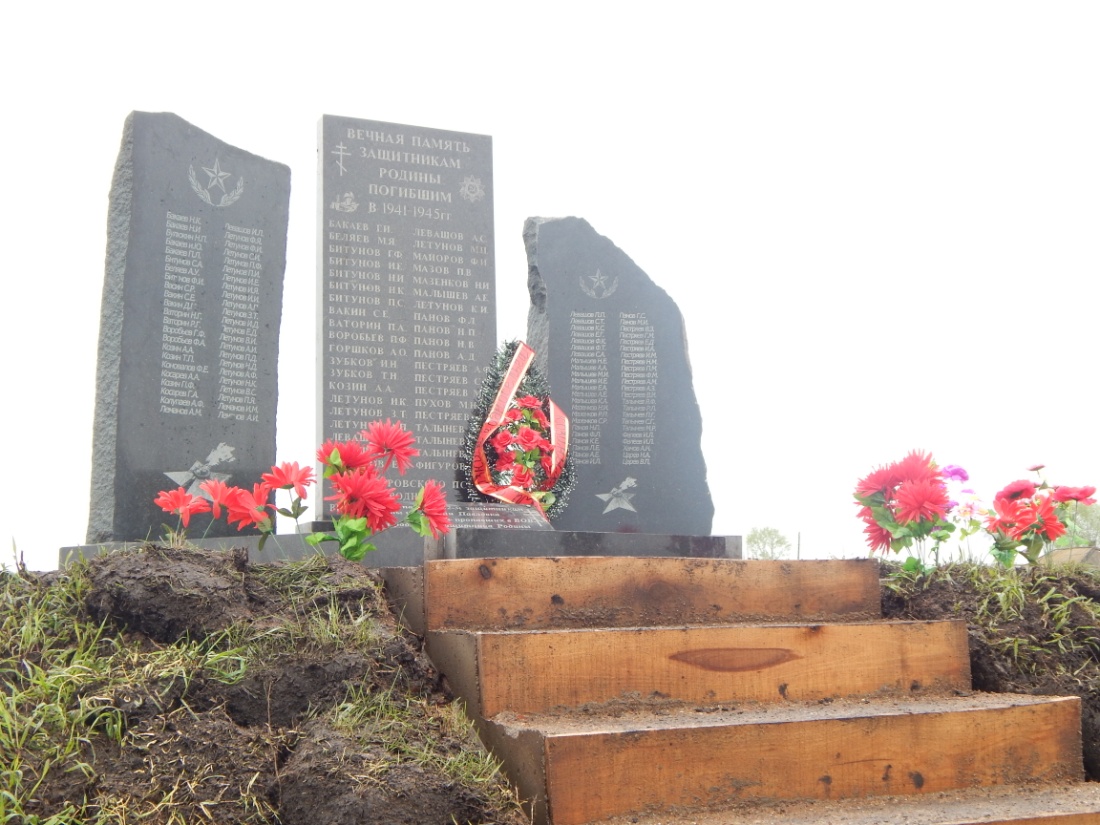 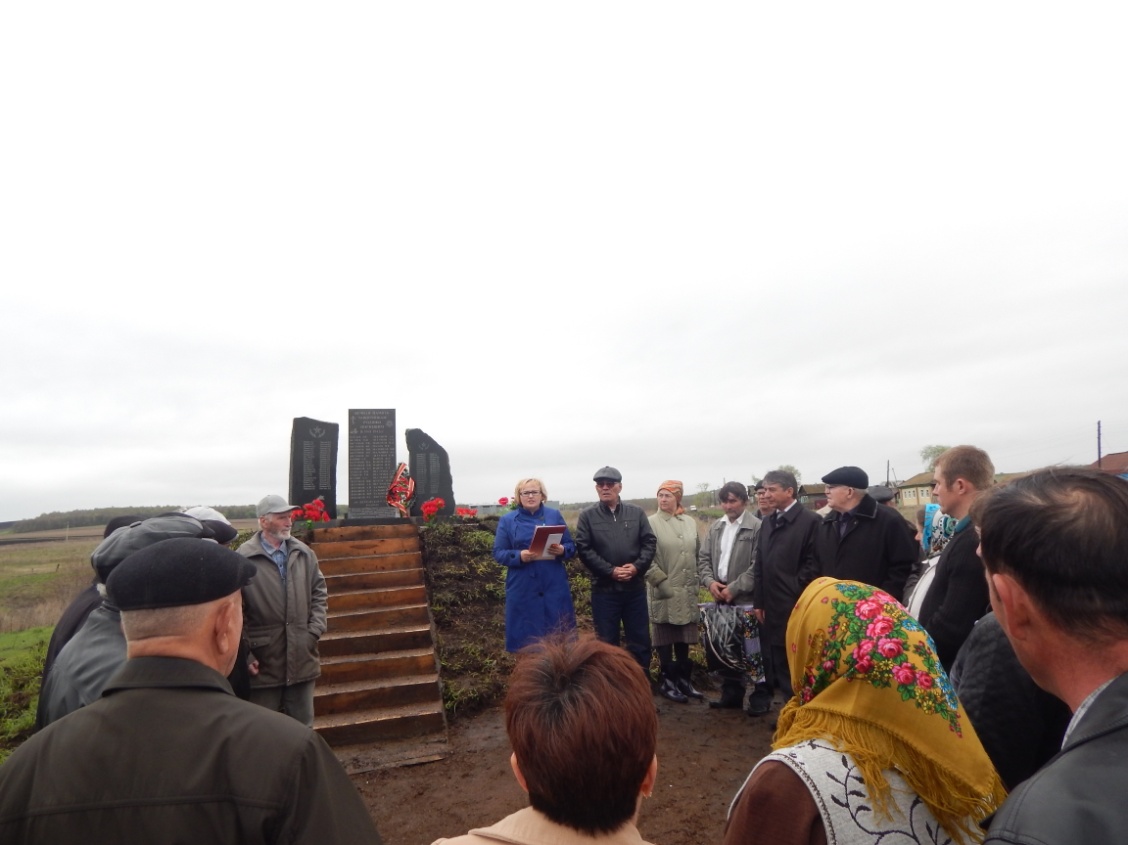 